Сумська міська радаВиконавчий комітетРІШЕННЯРозглянувши подання Управління «Служба у справах дітей» Сумської міської ради, відповідно до статті 250 Сімейного кодексу України, статей 56, 76 Цивільного кодексу України, статей 5, 6, 8, 11 Закону України «Про забезпечення організаційно-правових умов соціального захисту дітей-сиріт та дітей, позбавлених батьківського піклування», пунктів 22, 24, 25, 50 Порядку провадження органами опіки та піклування діяльності, пов’язаної із захистом прав дитини, затвердженого постановою Кабінету Міністрів України від 24.09.2008 
№ 866 «Питання діяльності органів опіки та піклування, пов’язаної із захистом прав дитини», керуючись підпунктом 8 пункту «б» статті 32, підпунктом 4 пункту «б» частини першої статті 34, частиною першою статті 52 Закону України «Про місцеве самоврядування в Україні», виконавчий комітет Сумської міської радиВИРІШИВ:1. Надати статус дитини, позбавленої батьківського піклування, ОСОБА_1, ДАТА_1 року народження, на підставі Акта закладу охорони здоров’я та органу внутрішніх справ України про дитину, яку батьки (матір або батько), інші родичі або законний представник відмовилися забрати з пологового будинку, іншого закладу охорони здоров’я, складеного 16.01.2023 року, та Витягу з Державного реєстру актів цивільного стану громадян про державну реєстрацію народження, відповідно до якого відомості про батька записані відповідно до частини першої статті 135 Сімейного кодексу України. 2. Влаштувати ОСОБА_1, ДАТА_1 року народження, на повне державне забезпечення у КНП СОР «Сумський обласний спеціалізований будинок дитини». 3. Припинити піклування над ОСОБА_2, ДАТА_2 року народження, у зв’язку з передачею дитини усиновлювачам, відповідно до рішення Зарічного районного суду м. Суми від 03.01.2023 року (ІНФОРМАЦІЯ_1). 4.  Визнати підпункт 3.3 пункту 3 рішення виконавчого комітету Сумської міської ради від 23.07.2019 № 436 «Про надання статусу дитини-сироти, дитини, позбавленої батьківського піклування, встановлення опіки та призначення опікунів над дітьми, призначення опікуна над житлом дитини» таким, що втратив чинність.Міський голова                                                                                  О.М. Лисенко Подопригора 701-915Надіслати: Подопригорі В.В.- 3 екз.   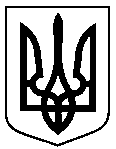 від 22.02.2023   №  96Про надання статусу дитини, позбавленої батьківського піклування, влаштування дитини на повне державне забезпечення, припинення опіки над дитиною, визнання підпункту рішення виконавчого комітету Сумської міської ради таким, що втратив чинність